APPENDIX I: COMPARATIVE ANALYSIS TABLES FOR NABUGABO’S BIODIVERSITY IMPORTANCE WITH REFERENCE TO DIFFERENT TAXATABLE 1. Biodiversity status for Nabugabo compared to other key wetland sites**** Detailed analyses of the different taxa in Lake Nabugabo are indicated in Table 2-6TABLE 2. Species richness, rarity and overall biodiversity assessment scores for the Lake Nabugabo and the satellite lakesSpecies richness, species rarity and overall biodiversity assessment scores for the Lake Nabugabo system. 	Lake 	Site	Kayanja	Kayugi	Manywa	NabugaboSub-total	9	6	1	8KEY:SG/W = short grass / water SG/sg = short grass / sedges TG = tall grass swamp0 = no score	blank = no dataTABLE 3.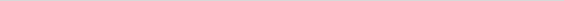 TABLE 4. Key species of Cichlid fish recorded from L. Nabugabo wetland systempossibly an introduction to Lake Nabugabo.the Nile perch is not a cichlid species; there are several other non-cichlid fish species in these lakes.TABLE 5.NUMBER OF PLANT GENERA AND SPECIES AT LAKE NABUGABO AND ALL SITES COMPARED.WL & WA	WL onlySite	Genus	species	Genus	speciesNabugabo	61	74	13	15All sites(*)Mean	21	26	9	10Max.	61	74	23	30Wetland plants of the Sango Bay area(*) = 93 sites in total.No. speciesNo. uniquespp.L. Kayugi	54	19L. Kayanja swamp	26	6L. Victoria - Diimu	50	22L. Victoria - Goma	76	36L. Victoria - Nakiga	53	10TABLE 6.NUMBER OF BIRD  SPECIES AT LAKE NABUGABO AND ALL SITES COMPARED.(*) = 93 sites in total.BIODIVERSITY VALUES OF SITES BASED ON WL & WA DATA ONLY.TABLE SORTED ON RANK (b) VALUESBIODIVERSITY VALUES OF SITES BASED ON WL & WA DATA ONLY.TABLE SORTED ON RANK (b) VALUESBIODIVERSITY VALUES OF SITES BASED ON WL & WA DATA ONLY.TABLE SORTED ON RANK (b) VALUESBIODIVERSITY VALUES OF SITES BASED ON WL & WA DATA ONLY.TABLE SORTED ON RANK (b) VALUESBIODIVERSITY VALUES OF SITES BASED ON WL & WA DATA ONLY.TABLE SORTED ON RANK (b) VALUESBIODIVERSITY VALUES OF SITES BASED ON WL & WA DATA ONLY.TABLE SORTED ON RANK (b) VALUESBIODIVERSITY VALUES OF SITES BASED ON WL & WA DATA ONLY.TABLE SORTED ON RANK (b) VALUESBIODIVERSITY VALUES OF SITES BASED ON WL & WA DATA ONLY.TABLE SORTED ON RANK (b) VALUESBIODIVERSITY VALUES OF SITES BASED ON WL & WA DATA ONLY.TABLE SORTED ON RANK (b) VALUESSiteBiodiversity ValueBiodiversity ValueBiodiversity ValueBiodiversity ValueBiodiversity ValueBiodiversity ValueRankRankSitePlantsOdonataFishBirdsMean (a)Mean (b)(a)(b)Lake Nabugabo19.152.190.282.896.136.1321Muchoya swamp18.850.191.036.695.5712Lutembe Bay11.101.372.305.985.195.1943Omito (L. Bisina)5.113.818.375.764.6834Kyojja swamp10.550.850.485.054.234.2375Doho Rice Scheme2.636.014.684.443.8866Oyu (Albert Nile)8.251.604.933.8157Lake Mutanda8.770.350.783.453.343.34108River Sezibwa Falls6.695.400.280.243.153.15119Lake Opeta5.931.003.771.603.083.081210Kitanga swamp7.073.140.381.573.043.041311Lake Kochobo5.170.911.174.432.922.921412Masulula swamp2.554.793.672.74813Rhino Camp (Albert Nile)0.171.138.660.832.702.701514Lumbuye Dam3.042.332.692.691615Aakide (Lake Bisina)5.552.591.351.232.682.681716Sezibwa swamp forest6.980.033.512.65917Waseko (Victoria Nile)1.870.075.292.412.612218Lake Mburo2.950.053.763.222.502.501919Lake Munyanyange1.480.026.112.542.451820Kazinga Channel0.580.206.702.492.422021Kasenyi (Lake George)3.680.021.644.322.422.422122River Malaba3.993.200.761.642.402.402323Lake Nyaguo1.660.024.241.972.032524Hamukungu (Lake George)3.670.022.451.942.022.022425Acha swamp2.522.600.501.841.871.872726Lake Gigati1.460.022.442.711.661.662627Lake Kachera0.780.071.490.840.800.802828Mean5.441.412.193.193.263.06Min0.170.020.280.030.800.80Max19.156.018.668.376.696.13Mean (b) & Rank (b) = blank cells filled using the mean biodiversity value for the taxon for all sites.WL & WA = wetland dependent and wetland associated respectivelyMean (b) & Rank (b) = blank cells filled using the mean biodiversity value for the taxon for all sites.WL & WA = wetland dependent and wetland associated respectivelyMean (b) & Rank (b) = blank cells filled using the mean biodiversity value for the taxon for all sites.WL & WA = wetland dependent and wetland associated respectivelyMean (b) & Rank (b) = blank cells filled using the mean biodiversity value for the taxon for all sites.WL & WA = wetland dependent and wetland associated respectivelyMean (b) & Rank (b) = blank cells filled using the mean biodiversity value for the taxon for all sites.WL & WA = wetland dependent and wetland associated respectivelyMean (b) & Rank (b) = blank cells filled using the mean biodiversity value for the taxon for all sites.WL & WA = wetland dependent and wetland associated respectivelyMean (b) & Rank (b) = blank cells filled using the mean biodiversity value for the taxon for all sites.WL & WA = wetland dependent and wetland associated respectivelyMean (b) & Rank (b) = blank cells filled using the mean biodiversity value for the taxon for all sites.WL & WA = wetland dependent and wetland associated respectivelyMean (b) & Rank (b) = blank cells filled using the mean biodiversity value for the taxon for all sites.WL & WA = wetland dependent and wetland associated respectivelyLand cover classLand cover classSG/WSGsgTGTGScore for species richnessPlants0200Score for species richnessMammalsScore for species richnessBirds0000Score for species richnessAmphibians2002Score for species richnessButterfliesScore for species richnessDragonflies4001Score for species richnessFish3415or species arityPlants0300or species arityMammals4or species arityBirds0000or species arityAmphibians0004Score frButterfliesScore frDragonflies1000Score frFish0305L. Nabugabo24L. Kayanja swamp15L. Kayugi14L. Victoria - Diimu12L. Victoria - Goma18L. Victoria - Nakiga20DistributionSpeciesEndemic to Lakes Victoria and KyogaOreochromis esculentus (Tilapia esculenta) GrahamOreochromis (Tilapia) variabilis Blgr.Endemic to Lake Nabugabo systemHaplochromis velifer Trewavas, 1933.Haplochromis simpsoni sp. nov. Haplochromis annectideus Trewavas, 1933. Haplochromis beadlei Trewavas, 1933.Haplochromis venator sp. nov.Widely distributed in the Lakes Victoria and Edward drainage basinsAstatoreochromis alluaudi Pellegrin, 1903. (1)Hemihaplochromis multicolor (Schoeller) 1903.Haplochromis nubilus (Blgr.) 1906.Introduced speciesLates niloticus (2) Tilapia zillii Oreochromis niloticusOreochromis leucostictus